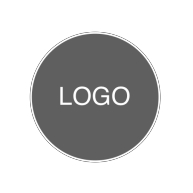 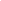 COBRAR A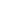 <Nombre de contacto><Nombre de la empresa cliente><Dirección><Teléfono><Correo electrónico>ENVIE A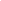 <Nombre / Departamento><Nombre de la empresa cliente><Dirección><Teléfono>Comentarios, notas sobre cuánto tiempo la estimación es válido, estimaciones de duración del proyecto...TOTAL PARCIAL                   0.00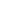 DESCUENTO                 0.00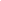 SUBTOTAL MENOS DESCUENTO             0.00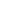 TASA DE IMPUESTO   0,00%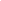 TOTAL IMPUESTOS      0.00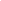 ENVÍO/MANIPULACIÓN                 0.00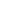 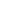 DESCRIPCIÓN	CANTIDADDESCRIPCIÓN	CANTIDADPRECIO UNITARIOTOTAL0.000.000.000.000.000.000.000.000.000.000.00